ОФИЦИАЛЬНОЕ  ОПУБЛИКОВАНИЕПостановление Администрации городского поселения Безенчук муниципального района Безенчукский Самарской области от 12.07.2022г № 308«Об отмене постановления Администрации городского поселения Безенчук от 28.06.2021 г. № 275 «О создании подразделения по профилактике коррупционных и иных правонарушений Администрации городского поселения Безенчук муниципального района Безенчукский Самарской области»          В соответствии с п. 1 статьи 48 Федерального закона от 06.10.2003 г. № 131-ФЗ «Об общих принципах организации местного самоуправления в РФ»,  руководствуясь Уставом городского поселения БезенчукПОСТАНОВЛЯЮ:Отменить  постановление Администрации городского поселения Безенчук от 28.06.2021 г. № 275 «О создании подразделения по профилактике коррупционных и иных правонарушений Администрации городского поселения Безенчук муниципального района Безенчукский Самарской области»Настоящее постановление вступает в силу со дня подписания.Глава городского поселения Безенчук                                          В.Н.Гуров  Постановление Администрации городского поселения Безенчук муниципального района Безенчукский Самарской области от 22.07.2022г № 320«Об утверждении муниципальной программы «Формирование современной городской среды на территории городского поселения Безенчук муниципального района Безенчукский Самарской области на 2023-2025 годы»	В соответствии с Федеральным законом от 06.10.2003 N 131-ФЗ «Об общих принципах организации местного самоуправления в Российской Федерации», Постановлением Правительства РФ от 10.02.2017г. № 169 «Об утверждении Правил предоставления и распределения субсидий из федерального бюджета бюджетам субъектов Российской Федерации на поддержку государственных программ субъектов Российской Федерации и муниципальных программ формирования современной городской среды»,  Постановлением Правительства Самарской области от 01.11.2017 № 688 «Об утверждении государственной  программы Самарской области «Формирование комфортной городской среды на 2018-2024 годы» (в редакции от 16.11.2021 № 891),  руководствуясь Уставом городского поселения Безенчук муниципального района БезенчукскийПОСТАНОВЛЯЮ:Утвердить прилагаемую  муниципальную программу «Формирование современной городской среды на территории городского поселения Безенчук муниципального района Безенчукский Самарской области на 2023-2025 годы».Настоящее постановление вступает в силу со дня подписания. Опубликовать настоящее постановление в газете «Вестник городского поселения Безенчук» и разместить на сайте Администрации поселения  в сети Интернет.Контроль за выполнением настоящего постановления оставляю за собой.И.о.Главы городского поселения Безенчук                                          А.В.Пичужкин  Приложение № 1 к постановлению Администрации городского поселения Безенчукот 22.07.2022г №320ПАСПОРТмуниципальной программы «Формирование современной городской среды на территории городского поселения Безенчук муниципального района Безенчукский Самарской области муниципального района Безенчукский» на 2023-2025 годы.(далее - Программа)Раздел 1. Характеристика текущего состояния сферы благоустройства в городском поселении Безенчук.	Одним из главных приоритетов развития территории городского поселения Безенчук является создание благоприятной среды для проживания населения и ведения экономической деятельности. Уровень благоустройства городской среды определяет комфортность проживания граждан и является одной из проблем, требующих каждодневного внимания и эффективного решения, которое включает в себя комплекс мероприятий по инженерной подготовке и обеспечению безопасности, озеленению и устройству покрытий, освещению, размещению малых архитектурных форм и объектов. Запущенность и не ухоженность скверов, парков, площадей, отсутствие детских игровых площадок и зон отдыха во дворах, устаревшие малые архитектурные формы - все это негативно влияет на эмоциональное состояние и качество жизни населения.	Для решения этих проблем возникла необходимость в разработке муниципальной программы по формированию комфортной городской среды. Но реализация мероприятий программы невозможно без участия средств федерального и областного бюджетов. В связи с этим Правительством Российской Федерации в рамках приоритетного проекта «Формирование комфортной городской среды» разработаны и утверждены Правила предоставления и распределения субсидий из федерального бюджета бюджетам субъектов Российской Федерации на поддержку государственных программ субъектов Российской федерации и муниципальных программ формирования современной городской среды (постановление правительства РФ от 10.02.2017 № 169).	Дворовые территории многоквартирных домов городского поселения Безенчук (далее – дворовые территории) являются важнейшей составной частью транспортной системы. От уровня транспортно-эксплуатационного состояния дворовых территорий многоквартирных домов и проездов к дворовым территориям во многом зависит качество жизни населения. 	Благоустройство дворовых территорий и общественных территорий невозможно осуществлять без комплексного подхода. При выполнении работ по благоустройству необходимо учитывать мнение жителей и сложившуюся инфраструктуру территорий дворов для определения функциональных зон и выполнения других мероприятий. Комплексный подход позволяет наиболее полно и в то же время детально охватить весь объем проблем, решение которых может обеспечить комфортные условия проживания всего населения. К этим условиям относятся чистые улицы, благоустроенные районы, дворы и дома, зеленые насаждения, необходимый уровень освещенности дворов в темное время суток. 	Важнейшей задачей органов местного самоуправления городского поселения Безенчук является формирование и обеспечение среды, комфортной и благоприятной для проживания населения, в том числе благоустройство дворовых территорий и общественных территорий, выполнение требований Градостроительного кодекса Российской Федерации по устойчивому развитию городских территорий, обеспечивающих при осуществлении градостроительной деятельности безопасные и благоприятные условия жизнедеятельности человека. 	Комплексное решение проблемы окажет положительный эффект на санитарно-эпидемиологическую обстановку, предотвратит угрозу жизни и безопасности граждан, будет способствовать повышению уровня их комфортного проживания.	Благоустройство дворовых территорий осуществляется исходя из минимального и дополнительного перечней работ по их благоустройству.	Минимальный перечень работ по благоустройству дворовых территорий многоквартирных домов включает:- ремонт дворовых проездов;- обеспечение освещения дворовых территорий;- установка скамеек, урн для мусора.	Дополнительный перечень работ по благоустройству дворовых     территорий многоквартирных домов включает:- оборудование детских площадок и (или) спортивных площадок;                    - оборудование автомобильных парковок;- озеленение территории и иные виды работ, определенные государственным органом Самарской области.Дополнительный перечень работ по благоустройству дворовых территорий многоквартирных домов реализуется только при условии реализации работ, предусмотренных минимальным перечнем. 	Проведение мероприятий по благоустройству дворовых территорий многоквартирных домов, расположенных на территории городского поселения Безенчук, а также общественных территорий осуществляется с условием создания доступной среды, а именно обеспечения физической, пространственной и информационной доступности дворовых и общественных территорий для инвалидов и маломобильных групп населения.	 Раздел 2. Описание целей и задач муниципальной программы.Основной целью программы является повышение уровня благоустройства территории городского поселения Безенчук.Основными задачами муниципальной программы являются:- повышение уровня благоустройства дворовых территорий многоквартирных домов муниципального района Безенчукский;-     повышение уровня благоустройства территорий общего пользования;- повышение уровня вовлеченности заинтересованных граждан, общественных организаций в реализацию мероприятий по благоустройству территории муниципального района Безенчукский.Раздел 3. Прогноз конечных результатов муниципальной программы.По результатам реализации муниципальной программы ожидается достижение следующих результатов:1. количество благоустроенных дворовых территорий многоквартирных домов муниципального района Безенчукский – 145.2. количество благоустроенных территорий общественного назначения– 12.В части обеспечения реализации муниципальной программы предусматривается осуществление наиболее полной, своевременной и эффективной реализации мероприятий муниципальной программы.Раздел 4. Этапы и сроки реализации муниципальной программы. Программа рассчитана на 2023-2025 годы и не предполагает разбивку на этапы.Раздел 5. Перечень мероприятий муниципальной программы. Перечень мероприятий муниципальной программы указан в приложении 1 к муниципальной программе.Раздел 6. Перечень целевых показателей муниципальной программы, а также сведения о взаимосвязи мероприятий и результатов их выполнения с конечными целевыми показателями программы.Перечень целевых показателей муниципальной программы с расшифровкой плановых значений указан в приложении 2 к программе.Раздел 7. Информация по ресурсному обеспечению муниципальной программы.Расходы на реализацию мероприятий муниципальной программы в 2023 году составят  24176,15 тыс. руб.Ресурсное обеспечение реализации муниципальной программы по источникам финансирования представлено в приложениях 3 к программе.Раздел 8. Доля финансового участия заинтересованных лиц и виды трудового участия заинтересованных лиц в выполнении дополнительного перечня работ по благоустройству дворовых территорий.Заинтересованные лица принимают участие в реализации мероприятий по благоустройству дворовых территорий, включенных в муниципальную программу в текущем году, в рамках дополнительного перечня работ по благоустройству в форме трудового и (или) финансового участия. Под заинтересованными лицами понимаются: собственники помещений в многоквартирных домах, собственники иных зданий и сооружений, расположенных в границах дворовой территории подлежащей благоустройству.Доля финансового участия заинтересованных лиц в выполнении дополнительного перечня работ по благоустройству дворовых территорий устанавливается в размере не менее 5 % от общей стоимости мероприятий по благоустройству дворовой территории.Финансовое участие заинтересованных лиц в реализации мероприятий муниципальной программы по благоустройству дворовых территорий, включенных в муниципальную программу на текущий год, должно подтверждаться документально.В качестве документов, подтверждающих финансовое участие, могут быть представлены копии платежных поручений о перечислении средств или внесении средств на счет Администрации городского поселения Безенчук, копия ведомости сбора средств с заинтересованных лиц, которые впоследствии также вносятся на счет Администрации городского поселения Безенчук .Под формой трудового участия понимается неоплачиваемая трудовая деятельность заинтересованных лиц, имеющая социально полезную направленность, не требующая специальной квалификации.Организация трудового участия призвана обеспечить реализацию потребностей в благоустройстве соответствующей дворовой территории исходя из необходимости и целесообразности организации таких работ.Виды трудового участия:- подготовка дворовой территории к началу работ (уборка мусора), покраска оборудования, озеленение территории (посадка деревьев, кустарников, цветов);- обеспечение благоприятных условий для работы работников подрядной организации, выполняющих работы по благоустройству дворовых территорий.Трудовое участие заинтересованных лиц в реализации мероприятий муниципальной программы по благоустройству дворовых территорий должно подтверждаться документально. Документы, подтверждающие трудовое участие заинтересованных лиц, предоставляются в общественную комиссию в соответствии с протоколом общего собрания собственников помещений в многоквартирном доме. В качестве документов (материалов), подтверждающих трудовое участие могут быть представлены отчеты подрядных организаций о выполнении работ, включающих информацию о проведении мероприятий с трудовым участием граждан, отчет совета многоквартирного дома, лица, управляющего многоквартирным домом о проведении мероприятия с трудовым участием граждан. Рекомендуется в качестве приложения к такому отчету представлять фото-, видеоматериалы, подтверждающие проведение мероприятий с трудовым участием граждан. Документы, подтверждающие трудовое участие, представляются в общественную комиссию не позднее 10 календарных дней со дня окончания работ, выполняемых заинтересованными лицами.Раздел 9. Аккумулирование и расходование средств заинтересованных лиц, направляемых на выполнение дополнительного перечня работ по благоустройству дворовых территорий.Выполнение видов работ из дополнительного перечня работ по благоустройству дворовых территорий осуществляется при условии финансового участия заинтересованных лиц.В случае, если заинтересованными лицами принято решение об их финансовом участии в выполнении дополнительного перечня работ по благоустройству дворовых территорий, денежные средства заинтересованных лиц перечисляются на лицевой счет, открытый Администрацией городского поселения Безенчук.Администрация городского поселения Безенчук заключает соглашения с заинтересованными лицами, принявшими решение о благоустройстве дворовых территорий, в которых определяются порядок и сумма перечисления денежных средств заинтересованными лицами. Объем денежных средств заинтересованных лиц определяется сметным расчетом по благоустройству дворовой территории и должен быть указан в протоколе общего собрания. Перечисление денежных средств заинтересованными лицами осуществляется до начала работ по благоустройству дворовой территории. Ответственность за неисполнение заинтересованными лицами указанного обязательства определяется в заключенном соглашении.Администрация городского поселения обеспечивает учет поступающих от заинтересованных лиц денежных средств в разрезе многоквартирных домов, дворовые территории которых подлежат благоустройству. Администрация городского поселения Безенчук обеспечивает ежемесячное опубликование на официальном сайте муниципального образования в информационно-телекоммуникационной сети «Интернет» данные о поступивших от заинтересованных лиц денежных средствах в разрезе многоквартирных домов, дворовые территории которых подлежат благоустройству, а также ежемесячное направление данных о поступивших от заинтересованных лиц денежных средствах в разрезе многоквартирных домов, дворовые территории которых подлежат благоустройству, в общественную комиссию.Расходование аккумулированных денежных средств заинтересованных лиц осуществляется Администрацией городского поселения Безенчук на финансирование дополнительного перечня работ по благоустройству дворовых территорий проектов, указанного в протоколе общего собрания собственников многоквартирного дома.Расходование аккумулированных денежных средств заинтересованных лиц осуществляется в соответствии с условиями соглашения на выполнение работ в разрезе многоквартирных домов, дворовые территории которых подлежат благоустройству. Контроль за целевым расходованием аккумулированных денежных средств заинтересованных лиц осуществляется Администрацией городского поселения Безенчук в соответствии с бюджетным законодательством.Администрация городского поселения Безенчук обеспечивает возврат аккумулированных денежных средств заинтересованным лицам в срок до 31 декабря текущего года при условии:   - экономии денежных средств, по итогам проведения конкурсных процедур; - неисполнения работ по благоустройству дворовой территории многоквартирного дома по вине подрядной организации; - возникновения обстоятельств непреодолимой силы; - возникновения иных случаев, предусмотренных действующим законодательством.Раздел 10. Порядок разработки, обсуждения с заинтересованными лицами и утверждения дизайн - проекта благоустройства дворовой территории, включенной в муниципальную подпрограмму.По каждой дворовой территории, включенной в муниципальную программу Администрацией городского поселения Безенчук разрабатываются дизайн-проекты благоустройства и передаются на обсуждение заинтересованным лицам, подавшим заявку по указанной дворовой территории. В дизайн-проект включается текстовое и визуальное описание предлагаемого проекта, перечня (в том числе в виде соответствующих визуализированных изображений) элементов благоустройства, предполагаемых к размещению на соответствующей дворовой территории. Представитель (представители) заинтересованных лиц, указанный(ые) в протоколе общего собрания собственников помещений в многоквартирном доме, рассматривают и согласовывают проект.Раздел 11. Описание мер регулирования и управления рисками с целью минимизации их влияния на достижение целей муниципальной программы.Реализация муниципальной программы сопряжена с рядом макроэкономических, социальных, финансовых и иных рисков, которые могут привести к несвоевременному или неполному решению задач программы. К таким рискам можно отнести:влияние невыполнения (неполного выполнения) отдельных отраслевых мероприятий на комплексные результаты муниципальной программы;недостаточное финансирование программных мероприятий;макроэкономические риски, связанные с нестабильностью экономики, а также изменением конъюнктуры на внутреннем рынке строительных материалов, техники, рабочей силы;законодательные риски.Соисполнители муниципальной программы осуществляют систематический контроль за ее исполнением и при необходимости готовят предложения по корректировке муниципальной программы и действиям, которые необходимо совершить в целях эффективной реализации муниципальной программы, а также составляют сводный отчет о ходе ее исполнения.Эффективность реализации мероприятий программы во многом будет зависеть от совершенствования нормативно-правовой базы в сфере градостроительного законодательства, законодательства о закупках для государственных (муниципальных) нужд. Принятие мер регулирования по управлению рисками муниципальной программы в процессе ее реализации осуществляется соисполнителями муниципальной программы.На минимизацию рисков на достижение конечных результатов муниципальной программы направлены меры по разработке планов по мероприятиям, отраслевых проектов и мониторинга реализации программы, включая промежуточные показатели и индикаторы, а также информирование населения и публикация данных о ходе реализации программы.Минимизация рисков недофинансирования из бюджетных источников осуществляется путем бюджетного планирования, а также своевременной корректировки финансовых показателей муниципальной программы.Управление рисками при реализации муниципальной программы и минимизация их негативных последствий при выполнении муниципальной программы будет осуществляться на основе оперативного планирования работ.Управление реализацией муниципальной программы предусматривает следующие меры, направленные на управление рисками:использование принципа гибкого ресурсного обеспечения при планировании мероприятий, своевременной корректировки планов для наиболее эффективного использования выделенных ресурсов;периодическая корректировка состава программных мероприятий и показателей с учетом достигнутых результатов и текущих условий реализации муниципальной программы.Раздел 12. Методика оценки эффективности муниципальной программы.Эффективность реализации муниципальной программы оценивается исходя из достижения запланированных результатов по каждому из целевых показателей сопоставлением плановых и фактических значений показателей муниципальной программы за год по отношению к предыдущему году.Оценка эффективности выполнения муниципальной программы проводится для обеспечения исполнителя оперативной информацией о ходе и промежуточных результатах выполнения мероприятий и решения задач муниципальной программы. Результаты оценки эффективности используются для корректировки графиков выполнения мероприятий муниципальной программы и плана ее реализации.Эффективность муниципальной программы оценивается по окончании текущего финансового года.Также соисполнителями муниципальной программы ежеквартально осуществляется мониторинг реализации муниципальной программы.Оценка эффективности реализации муниципальной программы проводится на основе оценки следующих показателей:степени достижения целей и решения задач программы путем сопоставления фактически достигнутых значений индикаторов целей и показателей задач муниципальной программы и их плановых значений, по формуле:Сд=Зф/Зп,где Сд – степень достижения целей (решения задач), Зф – фактическое значение индикатора (показателя) муниципальной программы, Зп – плановое значение индикатора (показателя) муниципальной программы (для индикаторов (показателей), желаемой тенденцией развития которых является рост значений) илиСд = Зп/Зф (для индикаторов (показателей), желаемой тенденцией развития которых является снижение значений);	степени соответствия запланированному уровню затрат и эффективности использования средств местного бюджета муниципальной программы путем сопоставления плановых и фактических объемов финансирования основных мероприятий муниципальной программы, по формуле:Уф=Фф/Фп,где Уф – уровень финансирования реализации основных мероприятий программы, Фф – фактический объем финансовых ресурсов, направленный на реализацию мероприятий муниципальной программы, Фп – плановый объем финансовых ресурсов на соответствующий отчетный период.Эффективность реализации муниципальной программы рассчитывается по следующей формуле:ЭП= Сд х Уф.Реализация муниципальной программы характеризуется:высоким уровнем эффективности;удовлетворительным уровнем эффективности;неудовлетворительным уровнем эффективности.Вывод об эффективности (неэффективности) реализации муниципальной программы определяется на основании следующих критериев:Приложение 1к муниципальной программе  «Формирование современной городской среды на территории городского поселения Безенчук муниципального района Безенчукский Самарской области на 2023-2025 годы».Перечень мероприятий муниципальной программы «Формирование современной городской среды на территории городского поселения Безенчук муниципального района Безенчукский Самарской области на 2023-2025 гг.»Приложение 2к муниципальной программе  «Формирование современной городской среды на территории городского поселения Безенчук муниципального района Безенчукский Самарской области на 2023-2025 годы».Перечень целевых показателей программы, а также сведения о взаимосвязи мероприятий и результатов их выполнения с конечными целевыми показателями программы  Приложение 3к муниципальной программе  «Формирование современной городской среды на территории городского поселения Безенчук муниципального района Безенчукский Самарской области на 2023-2025 годы» Финансовое обеспечение реализации муниципальной программы «Формирование современной городской среды на территории городского поселения Безенчук муниципального района Безенчукский Самарской области» на 2023-2025 годы за счет всех источников финансирования.Приложение 4к муниципальной программе «Формирование современной городской среды на территории городского поселения Безенчук муниципального района Безенчукский Самарской области» на 2023-2025 годыПорядок аккумулирования и расходования средств заинтересованных лиц, направляемых на выполнение дополнительного перечня работ по благоустройству дворовых территорий  1. Общие положенияНастоящий Порядок регламентирует процедуру аккумулирования и использования денежных средств (далее – аккумулирование средств), поступающих от собственников помещений в многоквартирных домах, собственников иных зданий и сооружений, расположенных в границах дворовой территории, подлежащей благоустройству (далее – заинтересованные лица), направляемых на выполнение дополнительного перечня работ по благоустройству дворовых территорий в рамках муниципальной программы «Формирование современной городской среды на территории городского поселения Безенчук муниципального района Безенчукский Самарской области» на 2023-2025 годы (далее – Программа), механизм контроля за их расходованием, а также устанавливает порядок и формы трудового и финансового участия заинтересованных лиц в выполнении указанных работ.  В целях реализации настоящего Порядка используются следующие понятия:а) дополнительный перечень работ – перечень работ по благоустройству дворовой территории, софинансируемых за счет средств заинтересованных лиц;б) трудовое участие – добровольная безвозмездная трудовая деятельность заинтересованных лиц, имеющая социально полезную направленность, не требующая специальной квалификации и выполняемая в качестве трудового участия заинтересованных лиц при осуществлении видов работ из дополнительного перечня работ по благоустройству дворовых территорий;в) финансовое участие – финансирование выполнения видов работ из дополнительного перечня работ по благоустройству дворовых территорий за счет участия заинтересованных лиц в размере не менее 5 процентов от общей стоимости соответствующего вида работ;г) комиссия – комиссия, создаваемая для рассмотрения и оценки предложений заинтересованных лиц, а также реализации контроля за реализацией Программы.Порядок и форма участия заинтересованных лиц в выполнении работЗаинтересованные лица принимают участие  в реализации мероприятий по благоустройству дворовых территории в рамках минимального и дополнительного перечней работ по благоустройству в форме трудового и (или) финансового участия.Организация трудового и (или) финансового участия осуществляется заинтересованными лицами в соответствии с решением общего собрания собственников помещений в многоквартирном доме, дворовая территория которого подлежит благоустройству, оформленного соответствующим протоколом общего собрания собственников помещений в многоквартирном доме. Финансовое (трудовое) участие заинтересованных лиц в выполнении мероприятий по благоустройству дворовых территорий должно подтверждаться документально в зависимости от избранной формы такого участия.Документы, подтверждающие форму участия заинтересованных лиц в реализации мероприятий по благоустройству, предусмотренных минимальным и (или) дополнительным перечнями, предоставляются в администрацию В качестве документов, подтверждающих финансовое участие, могут быть представлены копии платежных поручений о перечислении средств или внесении средств на счет, открытый в установленном порядке, копия ведомости сбора средств с физических лиц, которые впоследствии также вносятся на счет, открытый в соответствии с настоящим Порядком. Документы, подтверждающие финансовое участие, представляются в администрацию не позднее 3 дней со дня перечисления денежных средств в установленном порядке.В качестве документов (материалов), подтверждающих трудовое участие могут быть представлены отчет подрядной организации о выполнении работ, включающей информацию о проведении мероприятия с трудовым участием граждан, отчет совета многоквартирного дома, лица, управляющего многоквартирным домом о проведении мероприятия с трудовым участием граждан. При этом, рекомендуется в качестве приложения к такому отчету представлять фото-, видеоматериалы, подтверждающие проведение мероприятия с трудовым участием граждан.Документы, подтверждающие трудовое участие, представляются в администрацию не позднее 10 календарных дней со дня окончания работ, выполняемых заинтересованными лицами.При выборе формы финансового участия заинтересованных лиц в реализации мероприятий по благоустройству дворовой территории в рамках дополнительного перечня работ по благоустройству доля участия определяется как процент от стоимости мероприятий по благоустройству дворовой территории.Условия аккумулирования и расходования средствВ случае включения заинтересованными лицами в заявку работ, входящих в дополнительный перечень работ по благоустройству дворовых территорий, денежные средства заинтересованных лиц перечисляются на лицевой счет Администрации городского поселения Безенчук (далее-Администрация). Лицевой счет для перечисления средств заинтересованных лиц, направляемых для выполнения дополнительного перечня работ по благоустройству дворовых территорий, может быть открыт Администрацией в российских кредитных организациях, величина собственных средств (капитала) которых составляет не менее 20 миллиардов рублей, либо в органах казначейства.После утверждения дизайн-проекта общественной муниципальной комиссией и его согласования с представителем заинтересованных лиц Администрация заключает с представителями заинтересованных лиц, принявшими решение о благоустройстве дворовых территорий, соглашение, в котором указывается объект благоустройства, реквизиты для перечисления средств, определяются порядок и сумма перечисления денежных средств заинтересованными лицами, а также реквизиты счета, на который подлежат возврату денежные средства заинтересованных лиц в случаях определенных соглашением.Объем денежных средств, подлежащих перечислению заинтересованными лицами, определяется в соответствии со сметным расчетом, а также исходя из  нормативной стоимости (единичных расценок) работ по благоустройству дворовых территорий и объема работ, указанного в дизайн-проекте, и составляет не менее 5 процентов от общей стоимости соответствующего вида работ из дополнительного перечня работ.Фактический объем денежных средств, подлежащих перечислению заинтересованными лицами, может быть изменен по итогам осуществления закупки товара, работы, услуги в соответствии с положениями Федерального закона от 05.04.2013 № 44-ФЗ «О контрактной системе в сфере закупок товаров, работ, услуг для обеспечения государственных и муниципальных нужд», а также с учетом стоимости фактически выполненных работ.Перечисление денежных средств заинтересованными лицами осуществляется в течение десяти дней с момента подписания соглашения.В случае, если денежные средства в полном объеме не будут перечислены в срок, установленный в абзаце первом настоящего пункта, то заявка такого многоквартирного дома в части  выполнения дополнительного перечня работ по благоустройству территории выполнению не подлежит. Перечень дворовых территорий, подлежащих благоустройству в рамках Программы, подлежит корректировке с включением следующих по очередности дворовых территорий, прошедших отбор в пределах лимитов бюджетных ассигнований, предусмотренных Программой. В таком случае заинтересованные лица, дворовые территории которых были включены в Программу в связи с корректировкой и их заявка предусматривает выполнение работ из дополнительного перечня, обязуются перечислить денежные средства  в порядке и на условиях, определенных соглашением.Денежные средства считаются поступившими в доход бюджета поселения с момента их зачисления на лицевой счет Администрации.В течение десяти рабочих дней со дня перечисления средств администрация направляет в Управление финансов копию заключенного соглашения.На сумму планируемых поступлений увеличиваются бюджетные ассигнования Администрации как главному распорядителю бюджетных средств с последующим доведением в установленном порядке лимитов бюджетных обязательств для осуществления целевых расходов, предусмотренных Программой.Администрация осуществляет учет поступающих от заинтересованных лиц денежных средств в разрезе многоквартирных домов, дворовые территории которых подлежат благоустройству.Администрация обеспечивает ежемесячное опубликование на официальном сайте Администрации в информационно-телекоммуникационной сети «Интернет» данных о поступивших от заинтересованных лиц денежных средствах в разрезе многоквартирных домов, дворовые территории которых подлежат благоустройству.Расходование аккумулированных денежных средств заинтересованных лиц осуществляется Администрацией на финансирование дополнительного перечня работ по благоустройству дворовых территорий в соответствии с утвержденным дизайн-проектом благоустройства дворовых территорий, утвержденного общественной муниципальной комиссией и согласованного с представителем заинтересованных лиц. Расходование денежных средств осуществляется путем принятия и оплаты обязательств в соответствии с бюджетным законодательством и иными нормативными правовыми актами, регулирующими бюджетные правоотношения.Контроль за целевым расходованием аккумулированных денежных средств заинтересованных лиц осуществляется Управлением финансов в соответствии с бюджетным законодательством.Приложение 5к муниципальной программе «Формирование современной городской среды на территории городского поселения Безенчук муниципального района Безенчукский Самарской области» на 2023-2025 годыПеречень общественных территорий городского поселения Безенчук муниципального района Безенчукский Самарской области, подлежащих благоустройству в рамках реализации муниципальной программы «Формирование современной городской среды на территории городского поселения Безенчук муниципального района Безенчукский Самарской области» на 2023 годИ.О. Главы городского поселения                                              А.В. ПичужкинПриложение 6к муниципальной программе «Формирование современной городской среды на территории городского поселения Безенчук муниципального района Безенчукский Самарской области» на 2023-2025 годыПеречень дворовых территорий МКД городского поселения Безенчук муниципального района Безенчукский Самарской области, подлежащих благоустройству в рамках реализации муниципальной программы «Формирование современной городской среды на территории городского поселения Безенчук муниципального района Безенчукский Самарской области» на 2023 годИ.О. Главы городского поселения                                              А.В. ПичужкинПостановление Администрации городского поселения Безенчук муниципального района Безенчукский Самарской области от 10.08.2022г № 329«О внесении изменения в административный регламент по предоставлению муниципальной услуги « Выдача порубочного билета  и (или) разрешения на пересадку деревьев и кустарников», утвержденный постановлением Администрации городского поселения Безенчук от 25.11.2019г.  № 657 ( в ред. от 06.07.2020г.)»      Рассмотрев направленный протест прокуратуры Безенчукского района от 29.07.2022 г. № 07-03-2022/891 на отдельные положения административного регламента по предоставлению муниципальной услуги  «Выдача порубочного билета  и (или) разрешения на пересадку деревьев и кустарников», утвержденного  постановлением Администрации городского поселения Безенчук от 25.11.2019г. № 657 ( в ред. от 06.07.2020г.), руководствуясь  Федеральным  законом  от 27.07.2010 N 210-ФЗ (ред. от 30.12.2021) «Об организации предоставления государственных и муниципальных услуг», Уставом городского поселения Безенчук муниципального района Безенчукский, ПОСТАНОВЛЯЮ:Удовлетворить протест прокуратуры Безенчукского района от 29.07.2022 г. № 07-03-2022/891 на отдельные положения административного регламента по предоставлению муниципальной услуги  «Выдача порубочного билета  и (или) разрешения на пересадку деревьев и кустарников», утвержденного постановлением Администрации городского поселения Безенчук от 25.11.2019г. № 657 ( в ред. от 06.07.2020г.) Внести в административный регламент по предоставлению муниципальной услуги  « Выдача порубочного билета  и (или) разрешения на пересадку деревьев и кустарников», утвержденный постановлением Администрации городского поселения Безенчук от 25.11.2019г. № 657 ( в ред. от 06.07.2020г.)  следующее изменение:2.1.  п. 2.17. раздела  2  «Стандарт предоставления муниципальной услуги Наименование муниципальной услуги» дополнить абзацем 6  следующего содержания: « - Муниципальная  услуга не предоставляется в упреждающем (проактивном) режиме, предусмотренном статьей 7.3 Закона N 210-ФЗ«Об организации предоставления государственных и муниципальных услуг.» Опубликовать настоящее Постановление в газете « Вестник городского поселения Безенчук», разместить на официальном сайте Администрации поселения  в сети Интернет.Настоящее Постановление вступает в силу со дня его официального опубликования. И.о.Главы городского поселения Безенчук                                          А.В.Пичужкин  Постановление Администрации городского поселения Безенчук муниципального района Безенчукский Самарской области от 19.08.2022г № 365«О внесении изменений в Порядок использования бюджетных ассигнований резервного фонда  Администрации городского поселения Безенчук муниципального района Безенчукский Самарской области, утвержденный  Постановлением Администрации городского поселения Безенчук муниципального района Безенчукский  от 30.12.2019 г. № 730 ( в ред. от 21.03.2022г.)»        В соответствии  со статьей 81 Бюджетного кодекса РФ,  руководствуясь Федеральным законом от 06.10.2003 г. «Об общих принципах организации местного самоуправления в РФ», Уставом  городского поселения Безенчук муниципального района Безенчукский Самарской областиПОСТАНОВЛЯЮ:            1. Внести в Порядок использования бюджетных ассигнований резервного фонда Администрации городского поселения Безенчук муниципального района Безенчукский Самарской области, утвержденный  Постановлением Администрации городского поселения Безенчук муниципального района Безенчукский  от 30.12.2019 г. № 730  следующие изменения:          1.1. пункт 2 Порядка изложить  в следующей редакции:        «2. Резервный фонд создается в соответствии со статьей 81 Бюджетного кодекса Российской Федерации для финансового обеспечения непредвиденных расходов, в том числе на частичное покрытие расходов по финансированию мероприятий на:       - проведение неотложных аварийно-восстановительных работ и иных мероприятий, связанных с предупреждением при угрозе  возникновения или ликвидацией последствий стихийных бедствий и других чрезвычайных ситуаций локального и муниципального характера;  - предоставление выплаты на оказание разовой финансовой помощи семьям военнослужащих, граждан-добровольцев, погибших при проведении специальной военной операции на территориях Донецкой Народной Республики, Луганской Народной Республики и Украины.   К непредвиденным расходам относятся расходы, которые невозможно предусмотреть заранее в силу обстоятельств объективного характера и которые на момент необходимости их осуществления не могут быть учтены в решении Собрания представителей городского поселения Безенчук  муниципального района Безенчукский о бюджете муниципального района Безенчукский на текущий финансовый год и плановый период.    Выделение бюджетных ассигнований из резервного фонда физическим лицам, в том числе в целях оказания материальной поддержки семьям погибших и (или) лицам,  имуществу которых был причинен ущерб или вред в результате чрезвычайной ситуации, осуществляется в виде выплаты одному из членов семьи или одному из собственников имущества, пострадавшим в том числе в результате чрезвычайной ситуации». 1.2.  в абзаце 2 пункта 6 Порядка  после слов «поврежденными в результате чрезвычайной ситуации.» дополнить словами «,реквизиты для перечисления выделенных средств.» 2. Настоящее постановление вступает в силу со дня его официального опубликования. 3. Опубликовать настоящее Постановление в газете «Вестник городского поселения Безенчук» и разместить на официальном сайте Администрации поселения  в сети Интернет.Глава городского поселения							                 В.Н.ГуровАДМИНИСТРАЦИЯ ГОРОДСКОГО ПОСЕЛЕНИЯ БЕЗЕНЧУК  НАПОМИНАЕТ ЖИТЕЛЯМ О ПРАВИЛАХ ПРАВИЛА ПОВЕДЕНИЯ ПРИ ЗАПАХЕ ГАЗА В КВАРТИРЕ!При запахе газа в квартире: - отключите газ, распахните окна;- удалите из квартиры всех;- обесточьте ее;- выдерните телефонный шнур из розетки;- закрыв за собой дверь квартиры, по телефону вызовите аварийную газовую службу;- дождитесь ее прибытия на улице.Погасло пламя в газовой горелке:- заметив это, не пытайтесь зажечь горелку - это может привести к взрыву накопившегося газа;- перекройте кран подачи газа;- откройте окна и проветрите помещение;- подождите, пока горелка остынет (при необходимости очистите ее от остатков пищи и жира, продуйте отверстия подачи газа) и затем вновь зажгите газ, предварительно закрыв окна и ликвидировав сквозняк;
- если концентрация газа велика и его подачу перекрыть невозможно, немедленно эвакуируйте всех соседей по лестничной площадке;- вызовите аварийную газовую службу и пожарную охрану;- окажите помощь пострадавшим от отравления газом.Помните: при аварийных ситуациях на газовых магистралях могут внезапно перекрыть газ, а потом вновь подать его без предупреждения!Запах газа в подъезде:- позвоните в аварийную газовую службу по номеру «04» или «104»;- проветрите лестничную клетку;- выйдя из подъезда и оставив входную дверь открытой, предупредите жильцов и входящих в подъезд людей об опасности.
Меры безопасности при запахе газа.Недопустимо:
- пользоваться открытым огнем;- курить;- нажимать на кнопку электрозвонка;- звонить по телефону;- включать/выключать свет;- включать/выключать электроприборы.При запахе газа необходимо срочно звонить в аварийную газовую службу. При пожаре и происшествиях, связанных с угрозой жизни человека, сообщайте по единому номеру пожарно-спасательной службы МЧС России "101".При возникновении чрезвычайных ситуаций обращайтесь по телефонам: 112, 101, 102, 103, 104; 8 (84676) 2-10-12, 2-11-28; 8-927-001-84-02 (ЕДДС м.р. Безенчукский).БЕРЕГИТЕ СЕБЯ И СВОИХ БЛИЗКИХ!ПРАВИЛА БЕЗОПАСНОСТИ НА ВОДЕ!
 Вода — добрый друг и союзник человека, помогающий получить максимум удовольствия от отдыха и укрепить здоровье. Но, в то же время, она не терпит легкомысленности и может являться источником повышенной опасности.
 С началом летнего периода на территории Самарской области участились случаи гибели людей на водных объектах. В летний период наибольшую опасность для жизни и здоровья людей представляют купания на несанкционированных пляжах, оставление у воды детей без присмотра, купание в водоемах в нетрезвом состоянии.
 Чтобы избежать несчастного случая, каждый человек должен знать элементарные правила безопасности на воде, которые помогут, как минимум, не испортить отдых, а как максимум, сохранить жизнь.
НЕЛЬЗЯ :
 плавать в необорудованных для купания местах, под мостами и у плотин;
 нырять с высоты, не зная глубины и рельефа дна;
 прыгать в воду с лодок, катеров, причалов;
 устраивать игры в воде, связанные с захватами;
 плавать на надувных матрасах или камерах (они предназначены для загорания на берегу);
 заходить в воду в состоянии алкогольного опьянения.

 УВАЖАЕМЫЕ ВЗРОСЛЫЕ! 
В целях недопущения гибели детей на водоемах в летний период обращаемся к Вам с убедительной просьбой: «Проведите разъяснительную работу с детьми о правилах поведения на природных и искусственных водоемах, а так же о последствиях их нарушения». Этим Вы предупредите несчастные случаи с Вашими детьми на воде, от этого зависит жизнь Ваших детей сегодня и завтра.
Купание детей без надзора взрослых категорически запрещено!
 Помните! Только неукоснительное соблюдение мер безопасного поведения на воде может предупредить беду.
 По всем вопросам обращаться по телефонам: 112; 8(800) 201-92-32 (Единая дежурно-диспетчерская служба м.р. Безенчукский).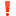 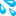 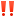 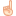 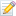 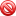 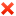 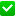 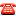 КУРЕНИЕ В ПОСТЕЛИ – ОПАСНО ДЛЯ ЖИЗНИ!Уважаемые жители муниципального района Безенчукский!По статистике, большинство пожаров в жилых домах происходит из-за неосторожного обращения с огнем. Самое распространённое нарушение - курение в постели. Курящий засыпает, сигарета падает на постельные принадлежности, что может вызвать возгорание. Часто можно наблюдать, как отдельные люди, прикуривая, бросают спички и окурки куда попало, курят в запрещённых местах, кладут окурки на деревянные предметы, вблизи материалов, способных воспламениться при малейшем соприкосновении с огнем. Вызвав тление горючего материала, сам окурок через некоторое время гаснет. Но образованный им очаг тления при благоприятных условиях может превратиться в пожар. В условиях, обеспечивающих концентрацию тепла (на практике это скрытые деревянные конструкции, скопившиеся отходы), после обугливания места соприкосновения с тлеющей сигаретой происходит саморазогрев горючих материалов, а затем - воспламенение. Время тления при этом колеблется от одного до четырех часов в зависимости от размеров горючего материала, расположенного в районе очага тления, и условий теплоотдачи.Окурок, брошенный на опилки, вызывает их тление. Также тлеющий окурок способен вызвать воспламенение бумаги, сена или соломы. Из этого следует, что пожары, вызванные непогашенной сигаретой, более распространены, чем может показаться на первый взгляд. Особенно следует остановиться на малолетних курильщиках. Подражая взрослым, ребята курят, выбирая для этого самые укромные места. При появлении взрослых они стремятся скрыть свой проступок, бросают непотушенную сигарету, провоцируя пожар.Окурки, брошенные с балконов или окон, также могут  спровоцировать пожар, попав на балконы или лоджии нижерасположенных этажей, где часто хранятся старые вещи, ёмкости с горючими и легковоспламеняющимися жидкостями. Окурок может попасть в квартиру через открытую форточку, где условия для развития горения могут быть самыми благоприятными. Уважаемые жители! Соблюдайте  меры пожарной безопасности в быту. Курение в постели – опасно для жизни! Будьте бдительны! Ваша безопасность находится в Ваших руках! В случае пожара незамедлительно звоните по телефону "101" .  При возникновении чрезвычайных ситуаций обращайтесь по телефонам: 112, 101, 102, 103, 104; 8 (84676) 2-10-12, 2-11-28; 8-927-001-84-02 (ЕДДС м.р. Безенчукский).ПАМЯТКА пожарной безопасностиУважаемые домовладельцы и квартиросъемщики!   Невыполнение требований правил пожарной безопасности часто приводит к пожарам и, соответственно, к повреждению или уничтожению жилых помещений и домов, причинению материального ущерба, а иногда, к травмированию и гибели людей. Анализ пожаров в Самарской области показывает, что ежегодно 70 -75% пожаров происходит в жилом секторе.Основными причинами возникновения пожаров являются:- неосторожное обращение с огнем, в том числе при курении; - нарушение правил технической эксплуатации электропроводки и электроприборов;- нарушения правил технической эксплуатации газовых приборов;- нарушения правил технической эксплуатации печей.Чтобы в вашем доме или квартире не было пожара, НЕ ДОПУСКАЙТЕ:- небрежного обращения с огнем, разведения костров вблизи строений в ветреную погоду;- курения в постели, на лоджиях и балконах;- перегрузки электросетей путем включения в одну розетку нескольких мощных электробытовых приборов;- применения электропредохранителей незаводского изготовления («жучков»), самодельных абажуров, осветительных электроламп и электронагревательных приборов кустарного производства;- хранения в подвалах и чердаках горючих жидкостей и материалов, различного бытового хлама, мебели, бумаги и т.п.- не оставляйте детей без присмотра, не разрешайте им играть со спичками и пользоваться электрическими и газовыми приборами;- не оставляйте включенными электрические и газовые приборы без присмотра. Если случился пожар, немедленно сообщите в пожарную охрану по телефону «01» или по мобильному телефону «112»КАК ПРАВИЛЬНО ВЫЗВАТЬ ПОМОЩЬ!Необходимость позвонить по единому номеру вызова экстренных служб «112» возникает в самых различных ситуациях. Для того, чтобы в случае необходимости Вы могли как можно быстрее вызвать помощь, запомните эти простые, но полезные советы:1. Дождитесь ответа оператора на Ваш звонок. Если после нескольких сигналов оператор не ответил, ни в коем случае не прерывайте звонок и не звоните снова. Каждый ваш повторный звонок будет воспринят как новый и соответственно окажется в конце очереди звонков, поэтому вам понадобится больше времени на то, чтобы дозвониться.
2. Когда оператор ответит, представьтесь, коротко и ясно объясните, что и с кем произошло. Сохраняйте спокойствие и говорите четко. Не паникуйте! Иногда бывает трудно получить необходимую информацию для быстрого реагирования на происшествие.3. Укажите характер происшествия и место (если знаете - и точный адрес), где необходима срочная помощь. Если можете, объясните оператору, как это место легче найти (к нему подъехать). Если опасность возникла не в том месте, где находитесь Вы - укажите это место.4. Постарайтесь коротко и ясно ответить на все вопросы оператора. Точные и ясные ответы на все вопросы необходимы оператору для точного определения потребности в оказании срочной помощи.
5. Помните, что Вы звоните в профессионально-подготовленное учреждение, и информация, которую они требуют, очень важна, не теряйте терпения и не сердитесь, если Вы не понимаете характер их вопросов. Если ситуация требует оперативного реагирования, то помощь будет направлена немедленно, а оператор системы-112 может запрашивать информацию о Вас, пока экстренные службы находятся в пути.6. Следуйте советам диспетчера экстренной службы.7. Не кладите трубку, пока оператор системы-112 не скажет, что разговор можно закончить.
8. Закончив разговор, постарайтесь не занимать телефонную линию, с которой вы звонили, если в этом нет необходимости. Оператору может понадобиться связаться с вами и попросить у вас дополнительную информацию или дать вам дополнительный совет.9. В случае изменения ситуации на месте происшествия (улучшилась или ухудшилась), позвоните по номеру «112» еще раз и сообщите об этом.10. В некоторых случаях, операторам системы-112 может поступать большое количество сообщений об одном и том же происшествии. Не раздражайтесь, если после нескольких вопросов оператор системы-112 сообщает Вам, что такое сообщение уже поступило, и прекращает разговор. Это необходимо, чтобы избежать дублирования информации и освободить оперативную линию.11. Не звоните на номер «112» по несрочным (несущественным) вопросам, если Вы испытываете трудности с сотовым оператором, хотите получить информацию о погоде, вызвать такси, заказать столик и т.п.
12. Не давайте детям мобильный телефон для игр – при заряженном аккумуляторе ребенок может случайно позвонить на номер «112».13. Позаботьтесь о том, чтобы с Вашего телефона не поступали непреднамеренные звонки на номер «112». Это может произойти и при включенной блокировке клавиш телефона.Обращайтесь по телефонам: 112, 101, 102, 103, 104; 8 (84676) 2-10-12, 2-11-28, 8-927-001-84-02 (Единая дежурно-диспетчерская служба м.р. Безенчукский).РЕКОМЕНДАЦИИ ДЛЯ РОДИТЕЛЕЙ  «Предупреждение пожаров в быту по причине детской шалости»:Детская шалость с огнем часто становится причиной пожаров. Как показывает практика, часто такие пожары происходят из-за отсутствия навыков у детей осторожного обращения с огнем, недостаточным контролем за их поведением со стороны взрослых, а в ряде случаев неумением родителей организовать досуг своих чад. В возрасте от трех до семи лет дети в своих играх часто повторяют поступки и действия взрослых, имитируя их труд. Стремление к самостоятельности особенно проявляется в то время, когда дети остаются одни.Нельзя быть уверенным, что ребенок, оставшись один дома, не решит поиграть с коробочкой спичек или зажигалкой, не захочет поджечь бумагу, не устроит костер, который он видел в лесу.Уважаемые родители, проблема так называемой детской шалости с огнем стоит очень осторожно. И очень важно помнить, что главная задача  – предупредить возможную трагедию.Наши с Вами усилия должны быть направлены на каждодневную профилактическую работу с детьми, чтобы, если не исключить, то хотя бы свести к минимуму число пожаров и других происшествий с участием детей, избежать травматизма и несчастных случаев.Ведь, прежде всего взрослые в ответе за действия и поступки детей.- Не показывайте детям дурной пример: не курите при них, не зажигайте бумагу для освещения темных помещений.- Храните спички в местах недоступных для детей.- Ни в коем случае нельзя держать в доме неисправные или самодельные электрические приборы.- Пользоваться можно только исправными приборами, имеющими сертификат соответствиятребованиям безопасности, с встроенным устройством автоматического отключения прибора от источника электрического питания. Помните — маленькая неосторожность может привести к большой беде.-  Если Вы увидели, что дети самостоятельно разводят костер, играют со спичками и зажигалками, горючими жидкостями, не проходите мимо, не оставайтесь безразличными, остановите их!- Жизнь показала, что там, где среди детей проводится разъяснительная работа, направленная на предупреждение пожаров от детской шалости с огнем, опасность возникновения пожаров по этой причине сводится к минимуму.                                            Донесите до своего ребёнка следующие правила:- Пожарная безопасность в квартире:- Не балуйся дома со спичками и зажигалками. Это одна из причин- Не оставляй без присмотра включенные электроприборы, особенно утюги, обогреватели, телевизор, светильники и др. Уходя из дома, не забудь их выключить.- Не суши белье над плитой. Оно может загореться.- Не забывай выключить газовую плиту. Если почувствовал запах газа, не зажигай спичек и не включай свет. Срочно проветри квартиру.- Ни в коем случае не зажигай фейерверки, свечи или бенгальские огни дома без взрослых.Особый противопожарный режим!!!В соответствии с Постановлением Правительства Самарской области от 29.03.2022г №179 «Об особом противопожарном режиме на территории Самарской области» на территории Самарской области с 15 апреля по 15 октября 2022 года установлен особый противопожарный режим. В этот период все граждане должны неукоснительно соблюдать правила пожарной безопасности.В пожароопасный период КАТЕГОРИЧЕСКИ ЗАПРЕЩЕНО:- Посещение лесных массивов.- Разведение костров, как в населенных пунктах, так и за их пределами.- Сжигание сухой травы и мусора. Если вы увидите, как это делают другие, постарайтесь их остановить.- Оставлять промасленный или пропитанный горючими веществами обтирочный материал.- Оставлять бутылки или осколки стекла, так как они способны сработать как зажигательные линзы.- Проведение пожароопасных работ, топку печей, котельных установок, работающих на твёрдом топливе. Не бросайте непотушенные спички или сигареты. Вовремя остановите ребенка, удержите его от шалости с огнем – это долг не только родителей, но и всех граждан!ПОМНИТЕ:Пожар легче предупредить, чем потушить! Большинство пожаров возникают из-за небрежности людей.Ежедневное соблюдение противопожарных требований сводит риск возникновения пожаров к минимуму.Если вы обнаружили начинающийся пожар:- Постарайтесь затушить его сами. Иногда достаточно просто затоптать пламя или захлестать его ветками или одеждой. Подождите и убедитесь, что трава или подстилка больше не тлеют, иначе огонь может появиться вновь!- Если вы не можете потушить его своими силами, постарайтесь как можно быстрее оповестить о нем тех, кто должен этим заниматься – пожарную часть – телефоны 01 и 112  ПРИ ВОЗНИКНОВЕНИИ ЧРЕЗВЫЧАЙНЫХ СИТУАЦИЙ ЗВОНИТЬ ПО ТЕЛЕФОНАМ:01, 2-32-01 – диспетчер пожарной охраны  44 ПСО, 112  (101) – с сотового телефона;8 (84676) 2-10-12, 8(927)001-84-02 – ЕДДС муниципального района Безенчукский;02, 2-11-31 – дежурная часть ОВД по муниципальному району Безенчукский, 112  (102) – с сотового телефона,03, 2-26-86 – «скорая помощь» ГБУЗ «БЦРБ», 112  (103) – с сотового телефона;04, 2-35-76 – диспетчер филиала №2 ОАО «СВГК» (газовая служба), 112  (104) – с сотового телефона.Инструкция по антитеррористической безопасности для граждан Обращайте внимание на подозрительных людей, предметы, на любые подозрительные мелочи. Сообщайте обо всем подозрительном сотрудникам правоохранительных органов.Особенно остерегайтесь людей, одетых явно не по сезону (если вы видите летом человека, одетого в плащ или толстую куртку - будьте внимательны - под такой одеждой террористы чаще всего прячут бомбы, лучше всего держаться от него подальше и обратить на него внимание сотрудников правоохранительных органов).Остерегайтесь людей с большими сумками и чемоданами, особенно, если они находятся в месте, не подходящем для такой поклажи.Будьте внимательны, постарайтесь запомнить приметы подозрительных людей, отличительные черты их лиц, одежду, имена, клички, возможные шрамы и татуировки, особенности речи и манеры поведения и т.д., не пытайтесь их останавливать сами – вы можете стать их первой жертвой.Старайтесь удалиться на максимальное расстояние от тех, кто ведет себя неадекватно, нервозно, испуганно, оглядываясь, проверяя что-то в одежде или в багаже.Если вы не можете удалиться от подозрительного человека, следите за мимикой его лица (специалисты утверждают, что преступник, готовящийся к теракту, обычно выглядит чрезвычайно сосредоточено, губы плотно сжаты, либо медленно двигаются, как будто читая молитву).Никогда не принимайте от незнакомцев пакеты и сумки, не оставляйте свои сумки без присмотра.Ознакомьтесь с планом эвакуации, узнайте, где находятся резервные выходы из здания.Если произошел взрыв, пожар, вы слышите сильный шум и крики – немедленно приступайте к эвакуации. Предупредите об этом соседей, возьмите с собой документы и деньги. Помещение покидайте организованно.Возвращайтесь в покинутое помещение только после разрешения ответственных лиц.Получив сообщение от руководства или правоохранительных органов о начале эвакуации, соблюдайте спокойствие и четко выполняйте их команды.Старайтесь не поддаваться панике, что бы ни произошло.ДЕЙСТВИЯ ПРИ ОБНАРУЖЕНИИ ПОДОЗРИТЕЛЬНОГО ПРЕДМЕТА, КОТОРЫЙ МОЖЕТ ОКАЗАТЬСЯ ВЗРЫВНЫМ УСТРОЙСТВОМ Если обнаруженный предмет не должен, по вашему мнению, находиться в этом месте, не оставляйте этот факт без внимания.Не пинайте на улице предметы, лежащие на земле.Если вы обнаружили забытую или бесхозную вещь, опросите людей, находящихся рядом. Не подбирайте бесхозных вещей, как бы привлекательно они не выглядели. Постарайтесь установить, чья она и кто ее мог оставить. Если хозяин не установлен, немедленно сообщите о находке начальнику, оперативному дежурному, сообщите в правоохранительные органы.Не пытайтесь заглянуть внутрь подозрительного пакета, коробки, иного предмета, не трогайте, не передвигайте, не вскрывайте обнаруженный предмет – это может привести к их взрыву, многочисленным жертвам и разрушениям.Зафиксируйте время обнаружения предмета.Постарайтесь сделать все возможное, чтобы люди отошли как можно дальше от находки. Сами удалитесь на безопасное расстояние.Обязательно дождитесь прибытия оперативно-следственной группы (помните, что вы являетесь очень важным очевидцем).Помните: внешний вид предмета может скрывать его настоящее назначение. В качестве камуфляжа для взрывных устройств используются самые обычные бытовые предметы: сумки, пакеты, коробки, игрушки и т.п.Рекомендуемые среднерасчетные дистанции безопасного удаления, которые необходимо соблюдать при обнаружении взрывного устройства или предмета, похожего на взрывное устройство:Дистанция безопасного удаления:Граната РГД-5 не менее 50 м.; Граната Ф- 1 не менее 200 м.;Тротиловая шашка массой 200 гр. 45 м.; Тротиловая шашка массой 400 гр.55 м.;Пивная банка 0,33 литра 60 м.; Чемодан ( кейс) 230 м.; Дорожный чемодан 350 м.;Автомобиль типа "Жигули" 460 м.; Автомобиль типа «Волга » 580 м.;Микроавтобус 920 м.; Грузовая машина ( фургон) 1240 м.При обнаружении предметов и веществ, которые могут быть идентифицированы как бактериологическое или химическое оружие, не дотрагиваться до данного предмета, покинуть помещение и не допускать туда посторонних лиц, исключить дальнейшие контакты с другими гражданами во избежание их возможного заражения, дождаться представителей санэпидемнадзора.ДЕЙСТВИЯ ПРИ УГРОЗЕ СОВЕРШЕНИЯ ТЕРРОРИСТИЧЕСКОГО АКТА Всегда контролируйте ситуацию вокруг себя, особенно когда находитесь в местах массового скопления людей.Случайно узнав о готовящемся теракте, немедленно сообщите об этом в правоохранительные органы.Если вдруг началась активизация сил безопасности и правоохранительных органов, не проявляйте любопытства, идите в другую сторону, но не бегом, чтобы вас не приняли за противника.При взрыве или начале стрельбы немедленно падайте на землю, лучше под прикрытие (бордюр, торговую палатку, машину и т.п.). Для большей безопасности накройте голову руками.При возникновении паники, когда вы находитесь в толпе:если оказались в толпе, позвольте ей нести Вас, но попытайтесь выбраться из неё;глубоко вдохните и разведите согнутые в локтях руки чуть в стороны, чтобы грудная клетка не была сдавлена;стремитесь оказаться подальше от высоких и крупных людей, людей с громоздкими предметами и большими сумками;любыми способами старайтесь удержаться на ногах;не держите руки в карманах;двигаясь, поднимайте ноги как можно выше, ставьте ногу на полную стопу, не семените, не поднимайтесь на цыпочки;если давка приняла угрожающий характер, немедленно, не раздумывая, освободитесь от любой ноши, прежде всего от сумки на длинном ремне и шарфа;если что-то уронили, ни в коем случае не наклоняйтесь, чтобы поднять;если вы упали, постарайтесь как можно быстрее подняться на ноги. При этом не опирайтесь на руки (их отдавят либо сломают). Старайтесь хоть на мгновение встать на подошвы или на носки. Обретя опору, "выныривайте", резко оттолкнувшись от земли ногами;если встать не удается, свернитесь клубком, защитите голову предплечьями, а ладонями прикройте затылок;попав в переполненное людьми помещение, заранее определите, какие места при возникновении экстремальной ситуации наиболее опасны (стеклянные двери и перегородки и т.п.), обратите внимание на запасные и аварийные выходы, мысленно проделайте путь к ним;легче всего укрыться от толпы в углах зала или вблизи стен, но сложнее оттуда добираться до выхода.ЗАХВАТ В ЗАЛОЖНИКИ Любой человек по стечению обстоятельств может оказаться заложником у преступников. При этом преступники могут добиваться достижения политических целей, получения выкупа и т.п. Во всех случаях ваша жизнь становиться предметом торга для террористов. Захват может произойти в транспорте, в учреждении, на улице, в квартире.В случае нападения на здание, помещение в котором вы находитесь:используйте любое доступное укрытие;падайте даже в грязь, не бегите;закройте голову и отвернитесь от стороны атаки.В ситуации, когда проявились признаки угрозы захвата заложников, постарайтесь избежать попадания в их число. Немедленно покиньте опасную зону или спрячьтесь. Спрятавшись, дождитесь ухода террористов и при первой возможности покиньте убежище и удалитесь. Исключением являются ситуации, когда Вы оказались в поле зрения террористов или высока вероятность встречи с ними. Заметив направляющуюся к вам вооруженную или подозрительную группу людей, немедленно бегите.Не помогайте силам безопасности, если полностью не уверены в эффективности подобных действий. Если вы оказались в заложниках, рекомендуем придерживаться следующих правил поведения:неожиданное движение или шум могут повлечь жестокий отпор со стороны террористов. Не допускайте действий, которые могут спровоцировать террористов к применению оружия и привести к человеческим жертвам;будьте готовы к применению террористами повязок на глаза, кляпов, наручников или веревокпереносите лишения, оскорбления и унижения, не смотрите преступникам в глаза (для нервного человека это сигнал к агрессии), не ведите себя вызывающе; не пытайтесь оказывать сопротивление, не проявляйте ненужного героизма, пытаясь разоружить бандита или прорваться к выходу или окну;если вас заставляют выйти из помещения, говоря, что вы взяты в заложники, не сопротивляйтесь;если с вами находятся дети, найдите для них безопасное место, постарайтесь закрыть их от случайных пуль, по возможности находитесь рядом с ними;при необходимости выполняйте требования преступников, не противоречьте им, не рискуйте жизнью окружающих и своей собственной, старайтесь не допускать истерики и паники;в случае когда необходима медицинская помощь, говорите спокойно и кратко, не нервируя бандитов, ничего не предпринимайте, пока не получите разрешения.Во время проведения спецслужбами операции по вашему освобождению неукоснительно соблюдайте следующие требования:лежите на полу лицом вниз, голову закройте руками и не двигайтесь;ни в коем случае не бегите навстречу сотрудникам спецслужб или от них, так как они могут принять вас за преступника;если есть возможность, держитесь подальше от проемов дверей и окон.ДЕЙСТВИЯ ПРИ СОВЕРШЕНИИ ТЕРРОРИСТИЧЕСКОГО АКТА  После взрыва необходимо следовать важным правилам:убедитесь в том, что Вы не получили серьезных травм;успокойтесь и прежде чем предпринимать какие-либо действия, внимательно осмотритесь; постарайтесь по возможности оказать первую помощь другим пострадавшим; помните о возможности новых взрывов, обвалов, разрушений и, по возможности, спокойно покиньте опасное место;если вы травмированы или оказались блокированы под завалом – не старайтесь самостоятельно выбраться;постарайтесь укрепить "потолок" находящимися рядом обломками мебели издания;отодвиньте от себя острые предметы;если у вас есть мобильный телефон – позвоните спасателям по телефону "112";закройте нос и рот носовым платком и одеждой, по возможности влажными;стучать с целью привлечения внимания спасателей лучше по трубам, используя для этого периоды остановки в работе спасательного оборудования («минуты тишины»);кричите только тогда, когда услышали голоса спасателей – иначе есть риск задохнуться от пыли;ни в коем случае не разжигайте огонь;если тяжелым предметом придавило ногу или руку – старайтесь массировать ее для поддержания циркуляции крови;При пожаре необходимо:пригнуться как можно ниже, стараясь выбраться из здания как можно быстрее;обмотать лицо влажными тряпками или одеждой, чтобы дышать через них;если в здании пожар, а перед вами закрытая дверь, предварительно потрогайте ручку тыльной стороной ладони, – если она не горячая, откройте дверь и проверьте, есть ли в соседнем помещении дым или огонь, после этого проходите, если ручка двери или сама дверь горячая, – не открывайте ее;если вы не можете выбраться из здания, необходимо подать сигнал спасателям, кричать при этом следует только в крайнем случае, так как, вы можете задохнуться от дыма; лучше всего размахивать из окна каким-либо предметом или одеждой.ПАМЯТКАЕсли вас захватили в заложники ОСНОВНЫЕ ПРАВИЛА ПОВЕДЕНИЯ. 1. Возьмите себя в руки, успокойтесь, не паникуйте.2. Разговаривайте спокойным голосом, не смотри террористам в глаза.3. Подготовьтесь физически и морально к возможному суровому испытанию.4. Не выказывайте ненависть и пренебрежение к похитителям.5. С самого начала (особенно в первые часы) выполняйте все указания террористов.6. Не привлекайте внимание террористов своим поведением, не оказывайте активногосопротивления. Это может усугубить Ваше положение.7. Не пытайтесь бежать, если нет полной уверенности в успехе побега.8. Заявите о своем плохом самочувствии.9. Запомните как можно больше информации о террористах (количество, вооружение, как выглядят, особенности внешности, телосложения, акцента, тематики разговора, темперамент, манеру поведения).10. Постарайтесь определить место своего нахождения (заточения).11. Сохраняйте умственную и физическую активность. Помните, что правоохранительные органы делают вес, чтобы Вас вызволить.12. Не пренебрегайте пищей. Это поможет сохранить силы и здоровье.13. Расположитесь подальше от окон, дверей и самих террористов. Это необходимо для обеспечения Вашей безопасности в случае штурма помещения или транспортного средства, стрельбы снайперов на поражение преступников.14. Если вы ранены – не двигайтесь: этим вы сократите потерю крови.15. При штурме ложитесь на пол лицом вниз, сложив руки на затылке. Ни в коем случае не беги навстречу сотрудникам спецслужб!Помни: твоя цель – остаться в живых.ДЕЙСТВИЯ ПРИ УГРОЗЕ СОВЕРШЕНИЯ ТЕРРОРИСТИЧЕСКОГО АКТА Всегда контролируйте ситуацию вокруг себя, особенно когда находитесь в местах массового скопления людей. Случайно узнав о готовящемся теракте, немедленно сообщите об этом в правоохранительные органы. Если вдруг началась активизация сил безопасности и правоохранительных органов, не проявляйте любопытства, идите в другую сторону, но не бегом, чтобы вас не приняли за противника. При взрыве или начале стрельбы немедленно падайте на землю, лучше под прикрытие (бордюр, торговую палатку, машину и т.п.). Для большей безопасности накройте голову руками. При возникновении паники, когда вы находитесь в толпе: если оказались в толпе, позвольте ей нести Вас, но попытайтесь выбраться из неѐ; глубоко вдохните и разведите согнутые в локтях руки чуть в стороны, чтобы грудная клетка не была сдавлена; стремитесь оказаться подальше от высоких и крупных людей, людей с громоздкими предметами и большими сумками; любыми способами старайтесь удержаться на ногах; не держите руки в карманах; двигаясь, поднимайте ноги как можно выше, ставьте ногу на полную стопу, не семените, не поднимайтесь на цыпочки; если давка приняла угрожающий характер, немедленно, не раздумывая, освободитесь от любой ноши, прежде всего от сумки на длинном ремне и шарфа; если что-то уронили, ни в коем случае не наклоняйтесь, чтобы поднять; если вы упали, постарайтесь как можно быстрее подняться на ноги. При этом не опирайтесь на руки (их отдавят либо сломают). Старайтесь хоть на мгновение встать на подошвы или на носки. Обретя опору, "выныривайте", резко оттолкнувшись от земли ногами; если встать не удается, свернитесь клубком, защитите голову предплечьями, а ладонями прикройте затылок; попав в переполненное людьми помещение, заранее определите, какие места при возникновении экстремальной ситуации наиболее опасны (стеклянные двери и перегородки и т.п.), обратите внимание на запасные и аварийные выходы, мысленно проделайте путь к ним; легче всего укрыться от толпы в углах зала или вблизи стен. Бдительность граждан способствует усилению внутренней безопасности.Терроризм превратился в одну из наиболее опасных по своим масштабам, непредсказуемости и последствиям общественно-политических проблем, с которыми человечество вошло в двадцать первое столетие.Возмущение, боль, страх за свою жизнь, за здоровье своих родных и близких – нормальная реакция любого человека на террористический акт. Позже возникает вопрос, а что я лично могу сделать, чтобы противостоять этому злу? И в этот момент ни в коем случае нельзя поддаваться панике: именно этого ждут от нас экстримисты – легко управлять запуганным человеком. Только в том обществе, где сами граждане встают на защиту своих интересов и работают совместно с органами власти, правоохранительными органами можно поставить надежную преграду терроризму. Наша солидарность, помощь и взаимовыручка – залог спокойной жизни нас и наших детей. От бдительности и внимания каждого из нас зависит безопасность наших домов.В связи с принятием дополнительных мер по усилению внутренней безопасности и противодействия террористической и экстремистской угрозе Администрация поселения напоминает жителям поселения о необходимости соблюдения бдительности и осторожности.Так, в случае обнаружения подозрительных предметов необходимо незамедлительно сообщить о находке в правоохранительные органы по телефону дежурной части отдела МВД России по Безенчукскому району Нельзя приближаться, трогать, вскрывать и перемещать находку. До прибытия оперативно-следственной группы следует отойти на безопасное расстояние от обнаруженного предмета. Стоит обращать внимание и на подозрительные транспортные средства.  Ими считаются средства, номерные знаки которых кажутся «самодельными» или их передние и задние номера не совпадают. Также должен вызывать подозрение транспорт, припаркованный на длительное время на месте, не предназначенном для парковки особенно во время проведения массовах мероприятий.Если вы что-то заподозрили, немедленно позвоните в полицию и сообщите дежурному о подозреваемом человеке или транспортном средстве.Наша сила в нашем единстве!Ответственный исполнитель за выполнение мероприятий муниципальной программыАдминистрация городского поселения БезенчукУчастники ПрограммыАдминистрация г. п. Безенчук, Граждане, их объединения; заинтересованные лица; организации, в том числе общественные;Подрядные организацииЦели ПрограммыПовышение уровня благоустройства  и санитарного содержания территории городского поселения Безенчук, создание здоровых, целесообразных и благоприятных условий жизни для населенияЗадачи ПрограммыПовышение уровня благоустройства дворовых территорий.Повышение уровня благоустройства  территорий общего пользования.Повышение уровня вовлеченности заинтересованных граждан, организаций, в том числе общественных в реализацию мероприятий по благоустройству территории городского поселения БезенчукЦелевые индикаторы и показатели ПрограммыДоля благоустроенных дворовых  территорий от общего количества и площади дворовых территорий,  %;Доля и площади благоустроенных муниципальных территорий общего пользования от общей площади муниципальных территорий общего пользования,  %;Срок реализации Программы 2023-2025 годыОбъемы бюджетных ассигнованийОбщий объем средств, направляемых на реализацию муниципальной программы, составляет   тыс. рублей, из них: тыс. рублей за счет средств местного бюджета  и внебюджетных источников, тыс. рублей за счет средств областного бюджета,  тыс. рублей за счет средств федерального бюджета,  Ожидаемы результаты реализации ПрограммыУвеличение дворовых территорий многоквартирных домов, проездов к дворовым территориям, отвечающих нормативным требованиям.Увеличение благоустроенных территорий общественного назначения, отвечающих потребностям жителей.Увеличение заинтересованных граждан и организаций, в том числе общественных в реализацию мероприятий по благоустройству.Вывод об эффективности реализации муниципальной программыКритерий оценки эффективности (ЭП)Неудовлетворительный уровень эффективностименее 0,5Удовлетворительный уровень эффективности0,5 - 0,79Высокий уровень эффективности0,8 - 1№ п/пНаименование программы, программного мероприятияОтветственный 
исполнитель, 
соисполнители, 
участникисроксрокОжидаемый непосредственный 
результат (краткое описание)№ п/пНаименование программы, программного мероприятияОтветственный 
исполнитель, 
соисполнители, 
участникиначала 
реализацииокончания 
реализацииОжидаемый непосредственный 
результат (краткое описание)123456Муниципальная программа «Формирование современной городской среды на территории городского поселения Безенчук муниципального района Безенчукский Самарской области» на 2023-2025 гг. Муниципальная программа «Формирование современной городской среды на территории городского поселения Безенчук муниципального района Безенчукский Самарской области» на 2023-2025 гг. Муниципальная программа «Формирование современной городской среды на территории городского поселения Безенчук муниципального района Безенчукский Самарской области» на 2023-2025 гг. Муниципальная программа «Формирование современной городской среды на территории городского поселения Безенчук муниципального района Безенчукский Самарской области» на 2023-2025 гг. Муниципальная программа «Формирование современной городской среды на территории городского поселения Безенчук муниципального района Безенчукский Самарской области» на 2023-2025 гг. Муниципальная программа «Формирование современной городской среды на территории городского поселения Безенчук муниципального района Безенчукский Самарской области» на 2023-2025 гг. 1Основное мероприятие 1.Благоустройство дворовых территорийАдминистрация городского поселения БезенчукИюль, 2023г.Ноябрь, 2023г.Формирование комфортной и благоприятной городской среды. Благоустройство дворовых территорий многоквартирных домов городского поселения Безенчук2Основное мероприятие 2.Благоустройство общественных территорийАдминистрация городского поселения БезенчукИюль,2023г.Ноябрь, 2023г.Формирование комфортной и благоприятной городской среды. Благоустройство общественных территорий городского поселения Безенчук.№ п/пНаименование показателяЕдиница измеренияЗначение показателейЗначение показателейНаименование программных мероприятий№ п/пНаименование показателяЕдиница измеренияна начало реализации программы(план)окончание реализации программы 2025 год (факт)Наименование программных мероприятий123567Муниципальная программа «Формирование современной городской среды на территории городского поселения Безенчук муниципального района Безенчукский Самарской области» на 2023-2025 годыМуниципальная программа «Формирование современной городской среды на территории городского поселения Безенчук муниципального района Безенчукский Самарской области» на 2023-2025 годыМуниципальная программа «Формирование современной городской среды на территории городского поселения Безенчук муниципального района Безенчукский Самарской области» на 2023-2025 годыМуниципальная программа «Формирование современной городской среды на территории городского поселения Безенчук муниципального района Безенчукский Самарской области» на 2023-2025 годыМуниципальная программа «Формирование современной городской среды на территории городского поселения Безенчук муниципального района Безенчукский Самарской области» на 2023-2025 годыМуниципальная программа «Формирование современной городской среды на территории городского поселения Безенчук муниципального района Безенчукский Самарской области» на 2023-2025 годыМуниципальная программа «Формирование современной городской среды на территории городского поселения Безенчук муниципального района Безенчукский Самарской области» на 2023-2025 годы1Количество благоустроенных дворовых территорий многоквартирных домов городского поселения Безенчук муниципального района Безенчукскийшт.145-Благоустройство дворовых территорий2Количество благоустроенных общественных территорий городского поселения Безенчук муниципального района Безенчукский.шт.12-Благоустройство общественных территорийНаименование муниципальной программы, основного мероприятия, мероприятияОтветственный исполнитель, соисполнители, участникиФинансовые затраты, тыс. руб.Финансовые затраты, тыс. руб.Финансовые затраты, тыс. руб.Финансовые затраты, тыс. руб.Наименование муниципальной программы, основного мероприятия, мероприятияОтветственный исполнитель, соисполнители, участники2023г.2024г.2025г.12345Муниципальная программа «Формирование современной городской среды на территории городского поселения Безенчук муниципального района Безенчукский Самарской области» на 2023-2025 годыВсего24176,15Муниципальная программа «Формирование современной городской среды на территории городского поселения Безенчук муниципального района Безенчукский Самарской области» на 2023-2025 годыАдминистрация городского поселения Безенчук муниципального района Безенчукский1208,81Муниципальная программа «Формирование современной городской среды на территории городского поселения Безенчук муниципального района Безенчукский Самарской области» на 2023-2025 годыМинистерство строительства и жилищно – коммунального хозяйства Самарской обл.(по согласованию)22967,34Благоустройство дворовых территорий многоквартирных домов городского поселения БезенчукВсего12857,15Благоустройство дворовых территорий многоквартирных домов городского поселения БезенчукАдминистрация городского поселения Безенчук муниципального района Безенчукский642,86Благоустройство дворовых территорий многоквартирных домов городского поселения БезенчукМинистерство строительства и жилищно – коммунального хозяйства Самарской обл.(по согласованию)12214,29Благоустройство общественных  территорий многоквартирных домов городского поселения БезенчукВсего11319Благоустройство общественных  территорий многоквартирных домов городского поселения БезенчукАдминистрация городского поселения Безенчук муниципального района Безенчукский565,95Благоустройство общественных  территорий многоквартирных домов городского поселения БезенчукМинистерство строительства и жилищно – коммунального хозяйства Самарской обл.(по согласованию)10753,05№ п/пНаименование, адрес общественной территории Финансирование по годам (тыс. руб.)1Территория, прилегающая к ГБУЗ СО "Безенчукская центральная районная больница" (ул. Мамистова, дом 52)2571,432Спортивная площадка между домом по ул. Советская, д.103 и деским садом "Росинка" в пгт Безенчук2571,433 Пешеходная зона на территории пгт Безенчук по ул. Кирова (от ул. Советская,д.35 до ул. Садовая,д.582571,434Рекреационная зона по ул. Пушкина (дома 83, 85) в п.г.т. Безенчук2571,435Пешеходная зона на территории пгт Безенчук по ул. Тимирязева (Нечетная сторона от ГБОУ СОШ №3 до индивидуальтного жилого дома №3)2571,43ИТОГО:12857,15№ п/пНаименование населенного пункта     Адрес МКДФинансирование (тыс. руб.)1пгт. Безенчук, ул. Куйбышева, д. 1021552пгт. Безенчук, ул. Куйбышева, д. 521553пгт. Безенчук, ул. Мамистова, д. 482224пгт. Безенчук, ул. Мамистова, д. 542005пгт. Безенчук, ул. Нефтяников, д. 407696пгт. Безенчук, ул. Новостепная, д. 49307пгт. Безенчук, ул. Новостепная, д. 59258пгт. Безенчук, ул. Новостепная, д. 62709пгт. Безенчук, ул. Новостепная, д. 766010пгт. Безенчук, ул. Тимирязева, д. 2969111пгт. Безенчук, ул. Тимирязева, д. 41164512пгт. Безенчук, ул. Тимирязева, д. 72Б697ИТОГО:11319